             HOA Toolkit v. 4.4 Release Notes (10/6/2023)                      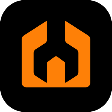 Map size data improvements Major adjustment to map data sizes to improve overall performance. Download speed of community data greatly increased. GPS Coordinates overhaulGeo coordinates now updated directly from the mapping service, instead of using VMS coordinates. Avoid issues where VMS may have missing and/or incorrect location coordinates—app can now sync coordinates real time and obtain updates quicker. Bug fixes and performance improvementsContinued adjustments to improve the overall GPS location tracking and provide more consistent service.